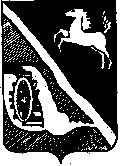 АДМИНИСТРАЦИЯ ШЕГАРСКОГО РАЙОНАТОМСКОЙ ОБЛАСТИП О С Т А Н О В Л Е Н И Е23.04.2020	№ 369с. МельниковоО создании межведомственной комиссии по оказанию государственной социальной помощи на основании социального контрактаВ целях приведения в соответствие с действующим законодательством и в соответствии с Законом Томской области от 02 марта 2020 года № 1-ОЗ «О государственной социальной помощи в Томской области»,ПОСТАНОВЛЯЮ:1. Создать межведомственную комиссию по оказанию государственной социальной помощи на основании социального контракта (далее Комиссия) в следующем составе:Зверева Т.В. – заместитель Главы Шегарского района по социальной сфере – председатель комиссии;Читиа Ю.А. – ведущий специалист – помощник заместителя Главы Шегарского района по социальной сфере - секретарь комиссии;Члены комиссии:Шахрай Е.В. – директор ОГКУ «ЦСПН Шегарского района» (по согласованию);Григорьева Т.В. – начальник отдела опеки и попечительства Администрации Шегарского района;Лазарева С.А. – начальник отдела сельского хозяйства Администрации Шегарского района;Шляпникова М.А. - заведующая поликлиникой, специалист по клинико-экспертной работе ОГБУЗ «Шегарская РБ» (по согласованию);Тулинская С.Л.  - директор ОГКУ «Центр занятости населения Шегарского района» (по согласованию).2. Заседания комиссии проводятся по мере необходимости. Заседание комиссии является правомочным, если на нем присутствует более половины членов. Решения комиссии принимаются большинством голосов ее членов, присутствующих на заседании комиссии.3. Комиссия в своей работе руководствуется Приказом Департамента социальной защиты населения Томской области от 13.04.2020 № 15 «Об утверждении Порядка оказания  государственной социальной помощи в Томской области». 4. Считать утратившими силу постановления Администрации Шегарского района от 17.03.2014 № 265 «О создании межведомственной комиссии по оказанию государственной социальной помощи на основании социального контракта», от 23.07.2014 № 854 «О внесении изменений в постановление Администрации Шегарского района от 17.03.2014 № 265 «О создании межведомственной комиссии по оказанию государственной социальной помощи на основании социального контракта», от 15.05.2015 № 387 «О внесении изменений в постановление Администрации Шегарского района от 17.03.2014 № 265 «О создании межведомственной комиссии по оказанию государственной социальной помощи на основании социального контракта».5. Контроль за исполнением настоящего постановления возложить на заместителя Главы Шегарского района по социальной сфере Т.В. Звереву.Глава Шегарского района	А.К. МихкельсонЮ.А. Читиа 21260